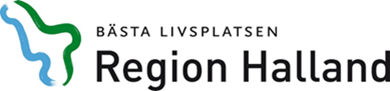 Samordnad individuell plan (SIP)	Avslut SIPRegion Halland tillsammans med kommunerna i Hallands län.Planering för SIP-möte gällandeAnledning till upprättande av SIPAnledning till avslut av SIPMedverkande har varit- - - - - - - - - - - - - - - - - - - - - - - - - - - - - - - - - - - - - - - - - - - - - - - - - - - - - - - - - - - - - - - NamnDatumPersonnummerVerksamhetKontaktpersonKontaktuppgifter